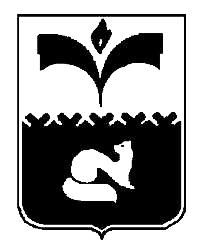 ПРЕДСЕДАТЕЛЬ ДУМЫ ГОРОДА ПОКАЧИХанты-Мансийского автономного округа – ЮгрыПОСТАНОВЛЕНИЕОт  28.11.2013                                                                                         №  27Об утверждении Перечня должностей муниципальной службы Думы города Покачи, при назначении на которые граждане и при замещении которых муниципальные служащие обязаны представлять сведения о своих доходах, расходах, об имуществе и обязательствах имущественногохарактера, а также сведения о доходах, расходах, об имуществеи обязательствах имущественного характера своих супруги(супруга) и несовершеннолетних детейВ соответствии с частью 1 статьи 15 Федерального закона от 02.03.2007 № 25-ФЗ «О муниципальной службе в Российской Федерации», со статьей 8.1 Федерального закона от 25.12.2008  № 273-ФЗ «О противодействии коррупции» Указами Президента Российской Федерации от 18 мая 2009 года № 557 «Об утверждении перечня должностей федеральной государственной службы, при назначении на которые граждане и при замещении которых федеральные государственные служащие обязаны представлять сведения о своих доходах, об имуществе и обязательствах имущественного характера, а также сведения о доходах, об имуществе и обязательствах имущественного характера своих супруги (супруга) и несовершеннолетних детей», от 21 июля 2010 года № 925 «О мерах по реализации отдельных положений Федерального закона «О противодействии коррупции», на основании решения Думы города от 15.11.2013 № 120 «О внесении изменений в решение Думы города от 27.03.2013 № 23 «Об утверждении структуры Думы города Покачи и штатной численности аппарата Думы города и контрольно - счетной палаты города Покачи»:1. Утвердить Перечень должностей муниципальной службы Думы города Покачи, при назначении на которые граждане и при замещении которых муниципальные служащие обязаны представлять сведения о своих доходах, расходах, об имуществе и обязательствах имущественного характера, а также сведения о доходах, расходах, об имуществе и обязательствах имущественного характера своих супруги (супруга) и несовершеннолетних детей в соответствии с приложением к настоящему постановлению.2. Установить, что гражданин, замещавший должность муниципальной службы, включенную в Перечень, утвержденный настоящим постановлением, в течение двух лет после увольнения с муниципальной службы:1)	имеет право замещать на условиях трудового договора должности в организации и (или) выполнять в данной организации работы (оказывать данной организации услуги) в течение месяца стоимостью более ста тысяч рублей на условиях гражданско-правового договора (гражданско-правовых договоров), если отдельные функции муниципального (административного) управления данной организацией входили в должностные (служебные) обязанности муниципального служащего, с согласия комиссии по соблюдению требований к служебному поведению муниципальных служащих и урегулированию конфликта интересов в Думе города Покачи;2)	обязан при заключении трудовых или гражданско-правовых договоров на выполнение работ (оказание услуг), указанных в подпункте 1 настоящего пункта, сообщать работодателю сведения о последнем месте своей службы.3. Руководителю аппарата Думы города Чуриной Л.В. в течение трех рабочих дней с момента вступления в силу настоящего постановления ознакомить с настоящим постановлением под роспись муниципальных служащих Думы города Покачи, должности которых включены в Перечень должностей муниципальной службы Думы города Покачи, при замещении которых муниципальные служащие обязаны представлять сведения  о своих доходах, расходах, об имуществе и обязательствах имущественного характера, а также сведения о доходах, расходах, об имуществе и обязательствах имущественного характера своих супруги (супруга) и несовершеннолетних детей.4. Настоящее постановление вступает в силу с 01.01.2014 года.	5. Признать утратившим силу с 01.01.2014 года постановление председателя Думы города от 11.02.2013 № 5 «Об утверждении Перечня должностей муниципальной службы Думы города Покачи, при назначении на которые граждане и при замещении которых муниципальные служащие обязаны представлять сведения о своих доходах, расходах, об имуществе и обязательствах имущественного характера, а также сведения о доходах, расходах, об имуществе и обязательствах имущественного характера своих супруги (супруга) и несовершеннолетних детей».	6. Опубликовать настоящее постановление в газете «Покачевский вестник».	7. Контроль за выполнением постановления возложить на руководителя аппарата Думы города Чурину Л.В.Председатель Думы города   	                  		                   Н.В. Борисова	        Приложение  к  постановлению Председателя  							   Думы  города Покачи               от   28.11.2013    № 27Перечень должностей муниципальной службы Думы города Покачи, при назначении на которые граждане и при замещении которых муниципальные служащие обязаны представлять сведения о своих доходах, расходах, об имуществе и обязательствах имущественного характера, а также сведения о доходах, расходах об имуществе и обязательствах имущественного характера своих супруги (супруга) и несовершеннолетних детей1. Должности муниципальной службы  Думы города Покачи1.1.	Должности муниципальной службы  Думы города Покачи, отнесенные Законом Ханты-Мансийского автономного округа – Югры от 20 июля 2007 года № 97-оз «О реестре должностей муниципальной службы в Ханты-Мансийском автономном округе – Югре» к высшей группе должностей муниципальной службы, учреждаемые для выполнения функции «руководитель»:1) руководитель аппарата Думы города Покачи. 1.2.	Должности муниципальной службы  Думы города Покачи, отнесенные Законом Ханты-Мансийского автономного округа – Югры от 20 июля 2007 года № 97-оз «О реестре должностей муниципальной службы в Ханты-Мансийском автономном округе – Югре» к главной группе должностей муниципальной службы, учреждаемые для выполнения функции «помощник (советник)»:1) помощник Председателя Думы города Покачи. 2. Другие должности муниципальной службы  Думы города Покачи, замещение которых связано с коррупционным риском:1) специалисты-эксперты аппарата Думы города Покачи;2) главный специалист аппарата Думы города Покачи.